Тема: Дифференциация звуков «С-Ц» (с использованием системы упражнений, направленных на развитие межполушарного взаимодействия).Разработано в соответствии с ФГОС ДО, на основе образовательной программы «Детский сад 2100» и индивидуального образовательного маршрута воспитанника.Творческое название: «Навстречу скворцам».Группа компенсирующей направленности для детей с ОВЗ, обусловленными тяжелым нарушением речи.Форма проведения: индивидуальная, в рамках «Педагогической мастерской для родителей».Возрастная категория: подготовительная группа (6 лет 7 месяцев).Заключение ПМПК: F 83, R 41.7, протокол №: 35 от 25.09.2015,  зачислен в  логопедическую группу на  3 года, третий год обучения.Цель: способствовать формированию умения различать звуки «Ц-С» изолированно, в слогах, в словах на слух и правильно обозначать их на письме; приобретению опыта общения с родителями в процессе решения познавательных задач.Задачи:Коррекционно-развивающие- создавать  условия для формирования правильного произношения звуков «С» и «Ц»; формирования умения дифференцировать звуки С-Ц с опорой на артикуляторные, зрительные и моторные ощущения; - способствовать развитию мелкой моторики и координированной работы обеих рук;- способствовать развитию общей моторики и координации движений.Образовательные- способствовать расширению общих представлений  и словарного запаса по теме «Перелетные птицы», знакомство с природным феноменом «танец скворцов» (мурмурация); - способствовать совершенствованию навыков звукобуквенного анализа и синтеза.Воспитательные- создавать условия для формирования готовности к совместной деятельности с родителями, направленной на решение познавательных задач;- способствовать  эмоциональному восприятию темы;Оборудование: компьютер, проектор, экран, презентация, индивидуальные зеркала (3 шт.), карточки-наклейки с изображением букв «с» и «ц», насос (игрушка, для имитации звуков «с-ц»),  карточки со словами: ква_, ири_, певе_, анана_, пере_. огурец_, пару_, но_, пале_; цепной рассказ «Танец скворцов»: Ход занятия:Мотивационный этап.Разгадывание ребуса, постановка цели занятия.Презентация слайды № 1-4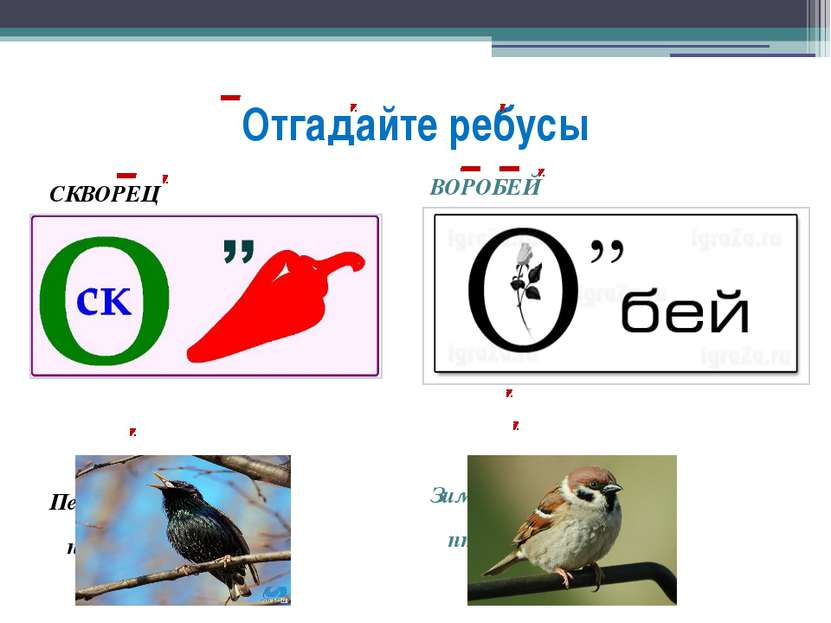 Учитель-логопед:- Здравствуйте………...Чтобы узнать, о чем мы  будем говорить на занятии, разгадай ребус. При возникновении затруднений,  ребус разгадывается по частям: СКвО                      (пе)РЕЦРебенок:-Скворец.Презентация слайд № 5Учитель-логопед: -Какой первый звук слышится в слове «скворец»? Ребенок:- «С».-А какой последний звук?Ребенок:- «Ц».Учитель-логопед: -Догадался, какие звуки мы будем сегодня сравнивать?Ребенок:- «С» и «Ц».Характеристика звуков «С» и «Ц», уточнение артикуляции звуков.Учитель-логопед: - Расскажи, что ты знаешь о звуке «С»?Ребенок:- Звук «С» согласный, глухой, может быть мягким.Учитель-логопед: - А звук «Ц»? Ребенок:Звук «Ц» согласный, глухой, всегда твердый.Учитель-логопед: Скоро к нам прилетят скворцы, но они еще далеко-далеко. Я хочу пригласить вас в видеопутешествие навстречу скворцам. Полетели?Ребенок:- Полетели!!Учитель-логопед: - А полетим мы на воздушных шарах!- Чтобы произнести красивые звуки «С» и «Ц», сделаем гимнастику: «Улыбка», «Заборчик», «Трубочка», «Хоботок», «Лопаточка», «Горка»…- Я положу тебе в правую ладонь звук «СССС», а в левую звук «Ц», чтобы не запутаться приклеим буквы.- Если ты услышишь звук «СССС», то лови его правой рукой, а если- звук «Ц» - левой.Выполняется упражнение на развитие межполушарного взаимодействия «Фонарики» 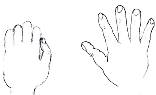 Положения рук поочередно меняются. - Берем насос! Накачиваем шары: «ССССС-Ц», «ССССС-Ц»…..Ребенок:- «ССССС-Ц», «ССССС-Ц», «ССССС-Ц»Родитель выполняет имитацию накачивания шаров насосом.Учитель-логопед: - Посмотри, сколько  шаров! Взлетаем!!!! Презентация слайд № 6.Дифференциация звуков «С» и «Ц» в слогах.Учитель-логопед: - Пока летим, выполняй упражнения. Выполняются упражнение на развитие межполушарного взаимодействия «Колечко». На правой руке слоги со звуком «С», на левой – «Ц».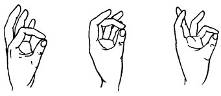 Ребенок:- Са-со-су-сы.- Ца-цо-цу-цы.- Са-ца, со-цо, су-цу, сы-цы- Са-са-ца, ца-ца-са и т. д.Дифференциация звуков «С» и «Ц» в словах.Учитель-логопед: - Летели, летели…. На болото прилетели. Посмотри кочки, а на них слова, читай!Ребенок:- Ква.Учитель-логопед: - Лягушки квакают? Подумай, что мы можем сделать?Ребенок:- Вставить пропущенные буквы.Учитель-логопед: - Если вставишь букву «С», то прыгай на кочку правой ногой, если «Ц» - левой.Выполняется упражнение на развитие межполушарного взаимодействия «Болото». На ноги можно наклеить фишки с изображением букв. Слова: ква_, ири_, певе_, анана_, пере_. огурец_, пару_, но_, пале_; Ребенок выполняет задание.Учитель-логопед: - Мы выбрались, а мама осталась на том берегу. Что же делать?Ребенок:- Нужно ей помочь.Учитель-логопед:- Я буду говорить слова. Если в слове услышишь звук «С», то давай маме правую руку, а если – «Ц»  - левую. Ребенок повторяет слова и выполняет упражнение на развитие межполушарного взаимодействия «Произвольные перекрестные движения руками».Слова: редис, овес, леденец, кузнец, пес, абрикос, месяц, боец, молодец.Учитель-логопед: - Молодец!Дифференциация звуков «С» и «Ц» в предложениях.Цепной рассказ «Танец скворцов».Учитель-логопед: - Посмотри здесь еще задание. Читай!Ребенок читает:- Танец скворцов.Учитель-логопед: - Прежде, чем читать, давай отметим в тексте буквы «С» и «Ц». Отмечать будем сразу двумя руками. Правой рукой подчеркни буквы «ССССС», а левой рукой рядом с буквой «Ц» поставь точку.Презентация слайд № 7.Ребенок выполняет упражнение на развитие межполушарного взаимодействия «Рисование (письмо) двумя руками» в процессе работы произносит звуки «СССССС» и «Ц».Учитель-логопед: - Молодец, ты очень внимательный, все буквы нашел. Читай рассказ.Ребенок читает.Учитель-логопед: - Посмотрите сколько скворцов! Презентация слайд № 8. Просмотр музыкально-художественной композиции «Танец скворцов».- Очень скоро эти замечательные птицы прилетят в наши скворечники!Подведение итогов. Рефлексия.Учитель-логопед: - Понравилось тебе наше путешествие?- Какие звуки мы сегодня сравнивали?- Какое задание тебе  понравилось?Вопрос маме: -Для чего необходимы эти упражнения?-Почему нам никогда нельзя путать звуки «С» и «Ц»?Домашнее задание. Прочитать и пересказать рассказ «Танец скворцов».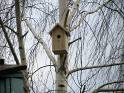 Спешат к нам из тёплых стран скворцы.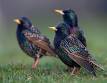 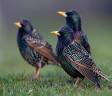 Скворцы собираются в огромные стаи.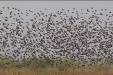 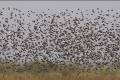 Стаи птиц в небе похожи на облака.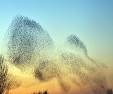 Облака, кажется, танцуют.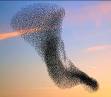 Танцем скворцы встречают весну.